TOVAČOVSKÁ RYBA – prodej živých rybBílsko u obchoduDne 13.12.2013 (pátek)V době od 14:00 hodin 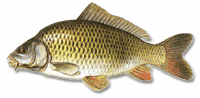 do 14:30 hodinKAPR 1. TŘ. 82,- Kč/kgKapr výběrový 89,- Kč/kg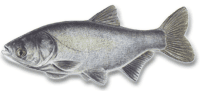 PSTRUH 149,- Kč/kgTOLSTOLOBIK 55,- Kč/kg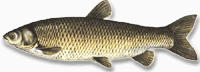 AMUR 95,- Kč/kg